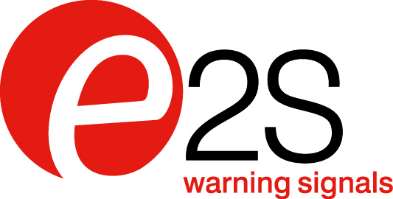 Informações para a ImprensaPara baixar imagem de qualidade para impressão 300 dpi,vá para parkfield.co.uk/e2s/nfpa18-print.jpg 
Para baixar o texto em arquivo Word, vá para parkfield.co.uk/e2s/nfpa18-br.docxPara ver todas as informações, acesse parkfield.co.uk/e2s/As luzes mais brilhantes da NFPA 2018Emitido em 21 de maio de 2018No Estande 1757 da NFPA 2018, de 11 a 14 de junho em Las Vegas, a E2S Warning Signals, membro líder da NFPA, líder mundial em fabricação independente de sinalização de alertas sonoros e visuais, lançará seus novos dispositivos de sinalização visual de Divisão 1 e Divisão 2 aprovados pela UL. Os novos flashes de xênon da linha D1x consistem nos mais brilhantes sinais aprovados pela UL1971/UL1638 disponíveis para aplicações à prova de explosões Classe I/II, Divisão 1 e Classe I, Zona 1/20. O modelo D1xB2XH2 contém uma saída de luz UL1971 de mais de 190 Candelas com uma corrente operacional de apenas 1160 mA, e o modelo D1xB2XH1 atinge mais de 86 Candelas com apenas 635 mA. Os estroboscópios apresentam um invólucro inovador, leve, resistente à corrosão e de grau marítimo, que pode ser instalado em qualquer canal ou superfície, conforme fornecido. Para total flexibilidade de montagem, um suporte de aço inoxidável opcional permite que a luz seja posicionada em qualquer orientação. Com sincronização automática de flash, baixa irrupção e baixa corrente operacional, mais unidades podem ser instaladas por circuito, simplificando o projeto do sistema e reduzindo o custo.Para Classe I/II, Divisão 2, Classe I, Zona 2/22 e instalações Zona 2/22 pelas normas IECEx e ATEX, a linha D2x fornece dispositivos de sinalização compactos, certificados de alto desempenho para deficientes auditivos, adequados para locais industriais perigosos e agressivos. Os novos D2xB1XH1 e XH2 consistem em sinalizadores estroboscópicos de xênon sincronizados e supervisionados automaticamente que não requerem módulos de temporização adicionais. O sinal de LED D2xB1LD2-H apresenta consumo de corrente de baixa irrupção e mínima operação, com vida útil de mais de 60.000 horas.Além dos dispositivos de alerta visual independentes, a linha E2S inclui unidades combinadas que fornecem sinalização contra incêndios para aplicações de sistemas que promovem a segurança de vida. Com saídas de som de até 116 dB (A), 64 frequências de tom de alarme e 4 estágios/canais remotamente selecionáveis, as sirenes podem fornecer sinalização segura para diversos cenários a partir de um dispositivo. O LED integrado ou o farol de xênon podem ser conectados internamente ao alarme, minimizando o tempo de cabeamento e instalação. O conjunto completo é automaticamente sincronizado com outras unidades E2S no mesmo circuito, sem a necessidade de módulos externos.Brett Isard, Diretor Superintendente, e John Rattlidge, Diretor, apresentarão a extensa gama de produtos novos e atuais.*** Fim: corpo do texto com 355 palavras ***Notas para os editoresPara consultas, fale com:	Nigel May	Parkfield Communications LimitedParkfield HouseDamerhamSP6 3HQGrã-BretanhaTel: + 44 (0)1725 518321Fax: + 44 (0)1725 518378nigel.may@parkfield.co.uk parkfield.co.uk 
A E2S é líder mundial na fabricação independente de sinalização. Com sede na região Oeste de Londres, Inglaterra, a empresa projeta e fabrica uma ampla variedade de produtos de sinalização para ambientes industriais e marítimos e áreas perigosas. Os produtos da E2S Produtos podem ser entregues em todo o mundo através de sua rede de distribuição. Detalhes dos distribuidores podem ser encontrados no site da empresa. Além disso, a E2S tem um centro de distribuição dedicado exclusivo em Houston, Texas, para distribuição local de produtos e atendimento técnico. E2S Warning Signals17633 Telge RoadCypress, HoustonTX 77086Estados Unidos da AmericaTel: + 1 281-377-4401Fax: + 1 281-440-4040Mail: sales@e2s.com Web: www.e2s.com E2S Warning SignalsImpress HouseMansell RoadLondresW3 7QHGrã-BretanhaTel: + 44 (0)20 8743 8880Fax: + 44 (0)20 8740 4200sales@e2s.com e2s.com